Western Australia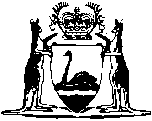 Electricity Corporation Act 1994Electricity Distribution Access Order 2001		This Order was repealed by the Electricity Distribution Access Order 2003 r. 4 as at 1 Jan 2005 (see Gazette 18 Jul 2003 p. 2844).Western AustraliaElectricity Distribution Access Order 2001Contents1.	Citation	12.	Commencement	13.	Definitions	14.	Network access	25.	Regional system access	26.	Renewable energy access	37.	Revocation of certain orders	3Notes	Compilation table	4Defined termsWestern AustraliaElectricity Corporation Act 1994Electricity Distribution Access Order 20011.	Citation		This order may be cited as the Electricity Distribution Access Order 2001.2.	Commencement		This order comes  into operation on 1 January 2002.3.	Definitions		In this order, unless the contrary intention appears — 	“access” means access to spare capacity and new capacity;	“distribution employee” has the same meaning as it has in the Electricity Distribution Regulations 1997;	“distribution exit point”, in relation to an existing or prospective user, means a distribution exit point within the meaning of the Electricity Distribution Regulations 1997 to which the user wants electricity to be transported;	“network access” means access to spare capacity and new capacity of the interconnected network as defined in the Electricity Distribution Regulations 1997;	“proposed access day”, in relation to an existing or prospective user, means the day on and from which the user wants access, network access, or regional system access, as the case requires, to be made available;	“regional system” means any part of the electricity distribution system identified as a regional power isolated system on the depiction prepared and maintained under regulation 5(2) of the Electricity Distribution Regulations 1997;	“regional system access” means access to spare capacity and new capacity of a regional system;	“relevant period” means the period of 12 months beginning on the proposed access day;	“renewable source” means a source of energy that is not derived from a fossil fuel or a man-made nuclear fission process.4.	Network access		Under clause 2(1) of Schedule 6 to the Act, the corporation is to make available network access to an existing or prospective user for the transport of electricity if that user is able to demonstrate, to the reasonable satisfaction of a distribution employee, that the amount of electricity transported to each distribution exit point in the relevant period — 	(a)	will be at least 2 000 megawatt hours, if the proposed access day is on or after 1 January 2002 but before 1 January 2003; or	(b)	will be at least 300 megawatt hours, if the proposed access day is on or after 1 January 2003.5.	Regional system access		Under clause 2(1) of Schedule 6 to the Act, the corporation is to make available regional system access to an existing or prospective user for the transport of electricity if that user is able to demonstrate, to the reasonable satisfaction of a distribution employee, that the amount of electricity transported to each distribution exit point in the relevant period will be at least 300 megawatt hours.6.	Renewable energy access		Despite anything in clause 4 or 5, under clause 2(1) of Schedule 6 to the Act, the corporation is to make available access to an existing or prospective user for the transport of electricity generated from a renewable source if that user is able to demonstrate, to the reasonable satisfaction of a distribution employee, that the amount of electricity to be transported to each distribution exit point in the relevant period will be at least 50 megawatt hours.7.	Revocation of certain orders	(1)	The Electricity Distribution Access (Regional Systems) Order 1998 is revoked.	(2)	The Electricity Distribution Access (Renewable Energy) Order 2000 is revoked.	(3)	The Electricity Distribution Access (Interconnected Network) Order 2000 is revoked.Notes1	This is a compilation of the Electricity Distribution Access Order 2001 and includes the amendments made by the other written laws referred to in the following table.Compilation tableDefined terms[This is a list of terms defined and the provisions where they are defined.  The list is not part of the law.]Defined term	Provision(s)access	3distribution employee	3distribution exit point	3network access	3proposed access day	3regional system	3regional system access	3relevant period	3renewable source	3CitationGazettalCommencementElectricity Distribution Access Order 20017 Dec 2001 p.6183-51 Jan 2002 (see r. 2)This Order was repealed by the Electricity Distribution Access Order 2003 r. 4 as at 1 Jan 2005 (see Gazette 18 Jul 2003 p. 2844)This Order was repealed by the Electricity Distribution Access Order 2003 r. 4 as at 1 Jan 2005 (see Gazette 18 Jul 2003 p. 2844)This Order was repealed by the Electricity Distribution Access Order 2003 r. 4 as at 1 Jan 2005 (see Gazette 18 Jul 2003 p. 2844)